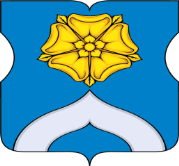 СОВЕТ ДЕПУТАТОВМУНИЦИПАЛЬНОГО ОКРУГА БОГОРОДСКОЕРЕШЕНИЕ27.10.2022  г. № 02/06О согласовании направления средств, полученных за счет экономии по результатам проведения конкурсных процедур на средства стимулирования  управы района Богородское в 2022 годуВ соответствии с постановлением Правительства Москвы от 26.12.2012 849-ПП «О стимулировании управ районов города Москвы» и на основании обращения управы района Богородское города Москвы от 24.10.2022 № БГ-14-1048/22, Совет депутатов муниципального округа Богородское решил:	1. Согласовать направление средств, полученных за счет экономии по результатам проведения конкурсных процедур на средства стимулирования управы района в 2022 году согласно приложению.2. Направить настоящее решение в Департамент территориальных органов исполнительной власти города Москвы, Префектуру Восточного административного округа города Москвы, управу района Богородское города Москвы в течение 3 дней со дня его принятия.3. Опубликовать настоящее решение в бюллетене «Московский муниципальный вестник» и разместить на официальном сайте муниципального округа   Богородское,    www.bogorodskoe-mo.ru.4. Контроль за исполнением данного решения возложить на главу муниципального округа Богородское в городе Москве Воловика К.Е.Глава муниципального округа Богородское   			                  Воловик К.Е.Приложение к решению Совета депутатов      муниципального округа  Богородское                                                                                                                                                              от  27 октября 2022г. № 02/06Мероприятияпо благоустройству территории (территорий) района Богородское города МосквыМероприятияпо благоустройству территории (территорий) района Богородское города МосквыМероприятияпо благоустройству территории (территорий) района Богородское города МосквыМероприятияпо благоустройству территории (территорий) района Богородское города МосквыМероприятияпо благоустройству территории (территорий) района Богородское города Москвы№ п/пНаименование мероприятия Кол-во, шт.Цена за ед.Сумма (руб.)1.1Приобретение лавок со спинкой25075001 875 000,001.2Приобретение скамеек865000430 000,00ИТОГО по пунктам:ИТОГО по пунктам:ИТОГО по пунктам:2 305 000,002 305 000,00